Skopje, 30 October 2017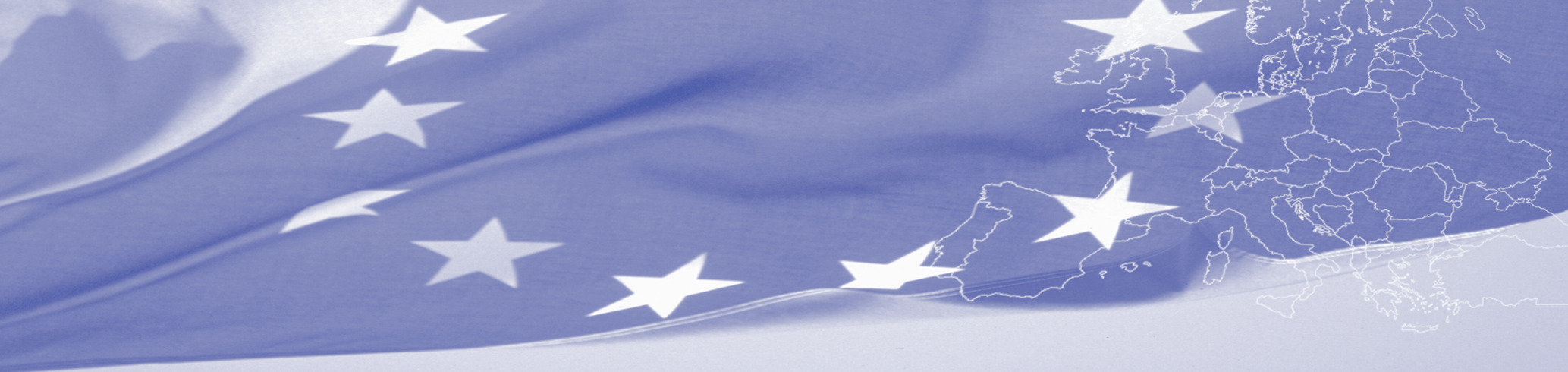 The official closing ceremony of the EU-funded Twinning Project “Strengthening the Rule of Law” will be held on Monday 30 October 2017 at 13:00 at the EU InfoCentre. The project was implemented by the Ministry of Justice of the Republic of Latvia and the Ministry of Justice of the Republic of Croatia in cooperation with the Ministry of Justice of the Beneficiary Country, the Bureau for representation of the Beneficiary Country before the European Court of Human Rights and the Academy for Judges and Public Prosecutors.Official addresses at the event will be given by.Mr. Nicola Bertolini, Head of Cooperation, EUD Mr. Bilen Saliji, Minister of Justice, Beneficiary Country  Mr. Raivis Kronbergs, State Secretary, Ministry of Justice of the Republic of LatviaMr. Kristian Turkalj, State Secretary, Ministry of Justice of the Republic of Croatia The overall objective of the twinning project was to support the justice sector institutions in consolidation of the rule of law by strengthening their capacities and by assisting in alignment of national law with EU acquis and key human rights instruments of the Council of Europe. The project was focused on three important components: Enhancing the capacities of the Ministry of Justice to professionally execute its functions in the pre-and-post EU accession process and development of comprehensive IT solutions for access to legislation.Improving the knowledge and capacities of relevant justice sector actors on the EU acquis and other international justice standards in view of fostering their transposition into the national law.Screening of current legislative and structural system for execution of the European Court of Human Rights judgments and needs assessment in this regard.The Twinning Project was funded by the European Union with a budget of 1 million EUR. The implementation period for the project was 22 months and 12 days (20 December 2015 – 31 October 2017). Journalists and photographers are kindly invited to cover this event.PROGRAMME12:45 - 13:00Registration of the participantsModeratorMs Bojana Bosilkova, Resident Twinning Advisor (RTA) counterpart Ms Vineta Krutko, Resident Twinning Advisor (RTA)Ms Bojana Bosilkova, Resident Twinning Advisor (RTA) counterpart Ms Vineta Krutko, Resident Twinning Advisor (RTA)13:00 - 13:20Welcome addresses and introductionMr Nicola Bertolini, Head of Cooperation, Delegation of the European UnionMr Bilen SaljiiMinister of Justice, BCMr Raivis KronbergsState Secretary, Ministry of Justice, LV Mr Kristian Turkalj State Secretary, Ministry of Justice, HR 13:20 - 13:40Presentation of the EU-funded Twinning ProjectPresentation of the EU-funded Twinning ProjectMs Irēna Kucina, Project Leader, Ministry of Justice, LV Mr Ivan Crnčec, Junior Project Leader, Ministry of Justice, HRMs Frosina Tasevska, Project Leader, Ministry of Justice, BCMs Vineta Krutko, RTA, Ministry of Justice, LV 13:40 - 14:00Questions and answers14:00 Cocktail 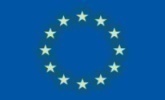 This project is funded by the European UnionThis project is funded by the European Union